Wtorek, 06.04.2021r.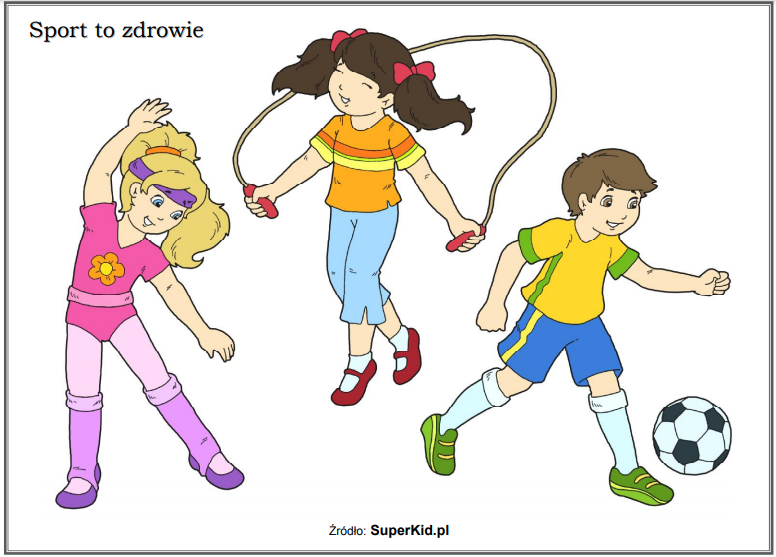 Źródło: superkid.pl Zapraszam do zabawy paluszkowej "Pajączek" metodą Batii Strauss https://www.youtube.com/watch?v=ZhF0KaTm2WM Źródło: superkid.pl 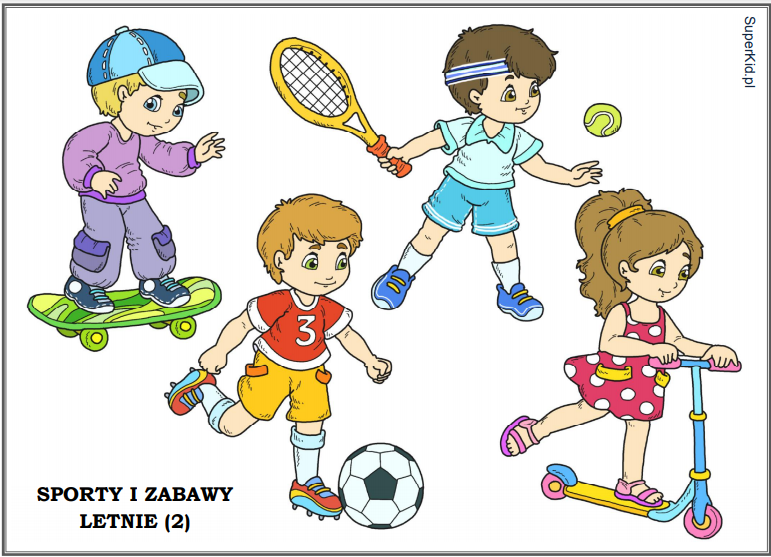 Zaplanujcie wspólną aktywność fizyczną.Rodzicu, zaplanuj wspólnie z dzieckiem aktywności sportowe na najbliższe dni tj. spacer, wspólna gimnastyka, bieganie, gra w piłkę, jazda na rowerze, rolka, hulajnoga etc. Jeśli pogoda nie będzie sprzyjająca – wiele ćwiczeń również można wykonywać w domku.Karta pracy-pokoloruj to, co służy rozwijaniu aktywności fizycznej.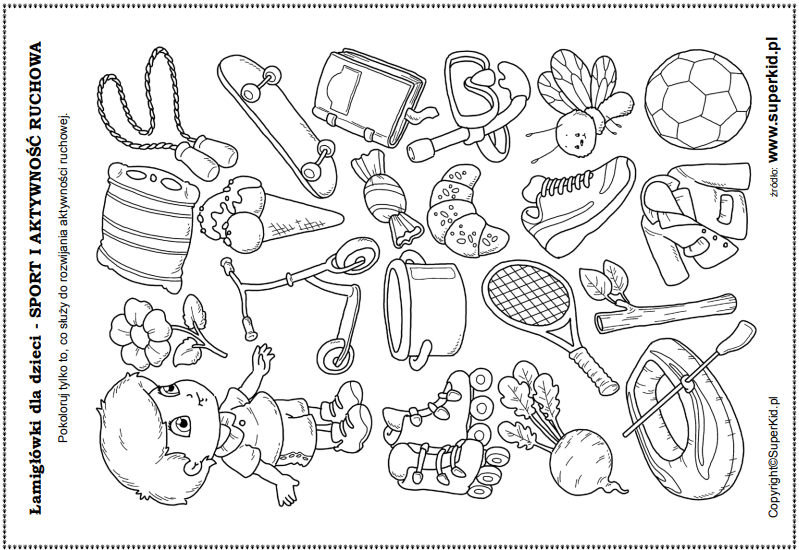 Źródło: superkid.pl 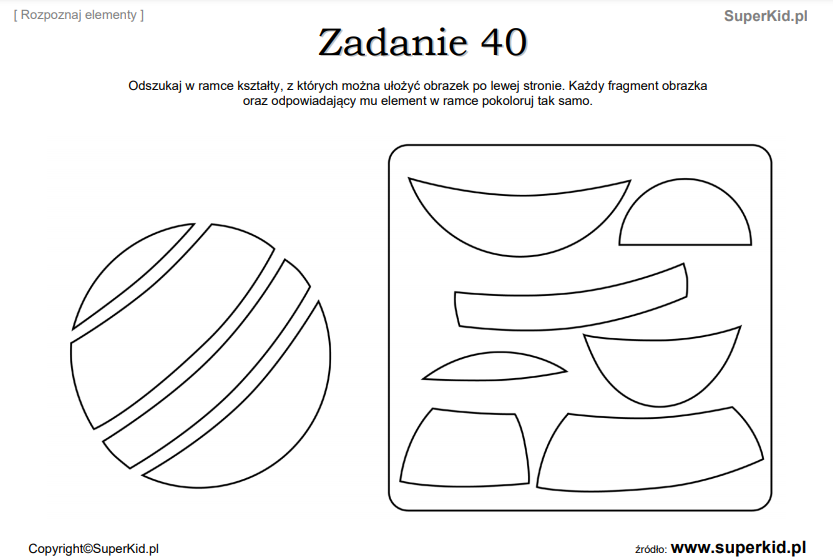 Źródło: superkid.pl 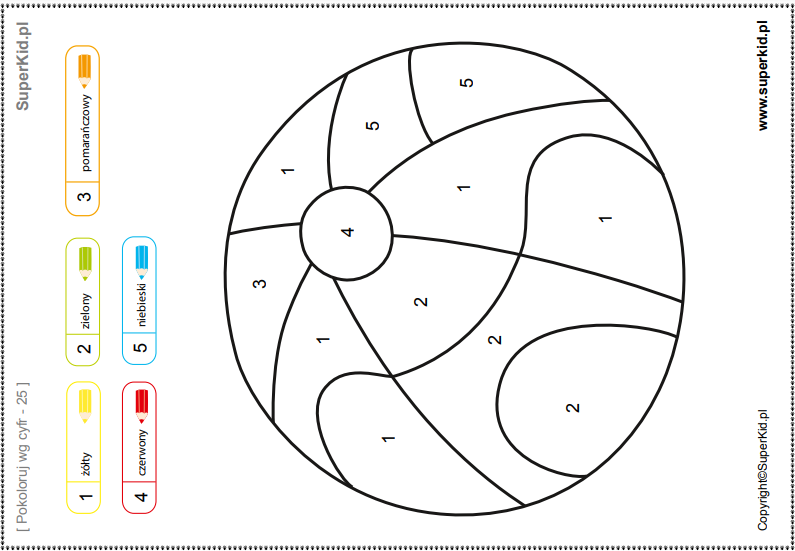 Źródło: superkid.pl Obejrzyjcie wspólne z rodzicami  filmik edukacyjny https://www.youtube.com/watch?v=jgJOS26G1wY Spróbujcie odpowiedzieć na pytanie: Co to takiego aktywność fizyczna i po co jest nam potrzebna?Wykonajcie ćwiczenie "Rowerek"Dzieci i rodzice leżą na plecach na podłodze z nogami uniesionymi w górę i ugiętymi kolanami.Leżą tak, aby stopy były oparte o siebie. Następnie wspólnie wykonują tzw. rowerek. Powtarzają rymowankę, różnicując jej tempo:„Jedzie Radek na rowerze, a pan Romek na skuterze. Raz, dwa, trzy, jedz i ty”.Jakie dyscypliny sportowe przedstawiają poniższe rysunki ? 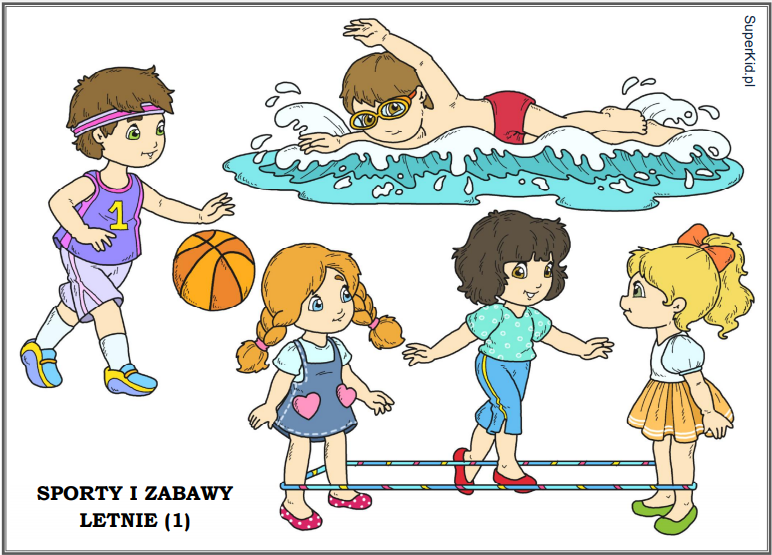 Źródło: superkid.pl Jaki jest Twój ulubiony sport? (dziecko opowiada o ulubionym sporcie)Spróbuj naśladować  postawy ludzików, które są na obrazkach.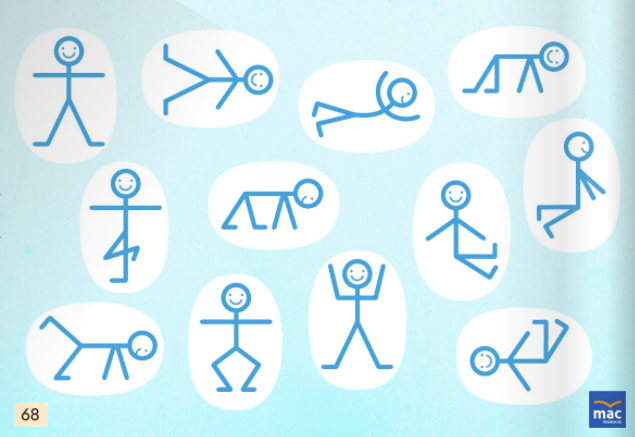 